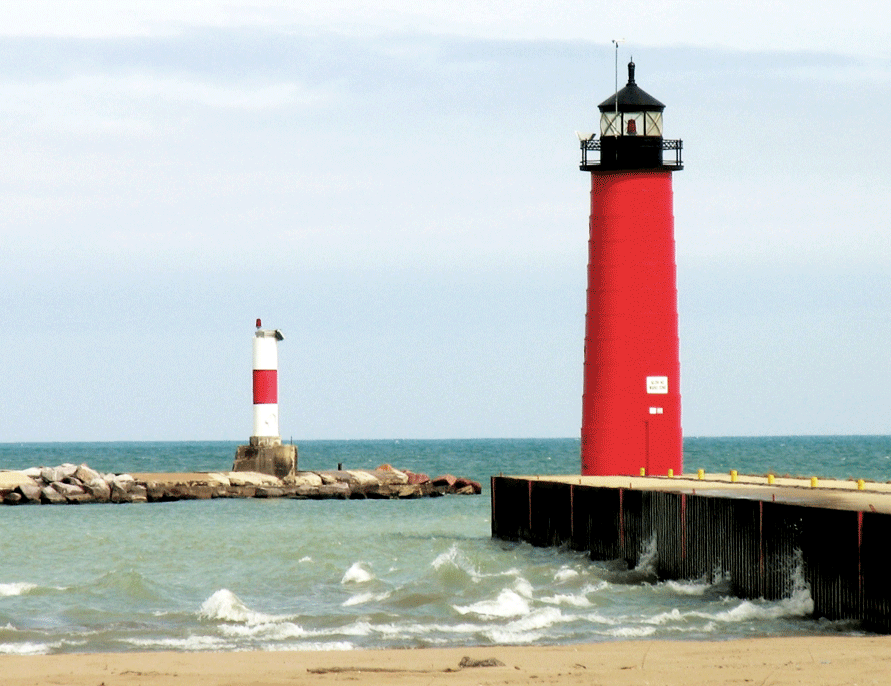 [Tytuł pracy domowej][Imię i nazwisko ucznia][Nazwa zajęć][Imię i nazwisko osoby prowadzącej][Data][Szybkie rozpoczynanie pracy][Aby zamienić tekst zastępczy na własny, po prostu zaznacz wiersz tekstu i zacznij pisać. Na tym jednak nie koniec!][Najpierw przejrzyj kilka porad ułatwiających szybkie formatowanie pracy. Zdziwisz się, jakie to łatwe.][Świetny wygląd za każdym razem][Potrzebujesz nagłówka? Na karcie Narzędzia główne w galerii stylów po prostu kliknij odpowiedni styl nagłówka.][Zwróć też uwagę na inne style w tej galerii, na przykład styl na potrzeby cytatu, lista numerowana lub lista punktowana, taka jak ta.][Aby sprawnie zaznaczać tekst do skopiowania lub edycji, nie dołączaj spacji po prawej stronie znaków w zaznaczeniu.][Dodaj cytat][„Użyj stylu Cytat, aby przytoczyć cytat lub inny ważny punkt z tekstu”.][Idealny wygląd][Aby zamienić przykładowe zdjęcie na własne, po prostu je usuń. Następnie na karcie Wstawianie kliknij pozycję Obraz.][Aby zastosować formatowanie, na przykład obramowanie i cień, do fotografii przykładowej, zaznacz obraz. Następnie na karcie Narzędzia obrazów > Formatowanie wybierz styl obrazu.]